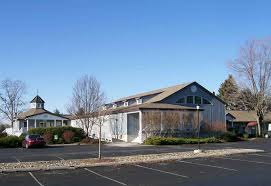 The MARC Foundation invites you to take part in this exciting event. Proceeds will support the crucial work of Mid-Hudson Addiction Recovery Centers, Inc., helping individuals and families find the path to recovery from alcoholism and other drug addictions with the following:Chemical Dependency Crisis Center
Provides emergency services to men and women who are in crisis because of chemical dependency.
Florence Manor
Community Residence for Women
Bolger House
Community Residence for Men
Dowling House
Community Residence for 
Men and Women
Sober Supported Housing
Provides supportive services and rent subsidies as resident’s transition.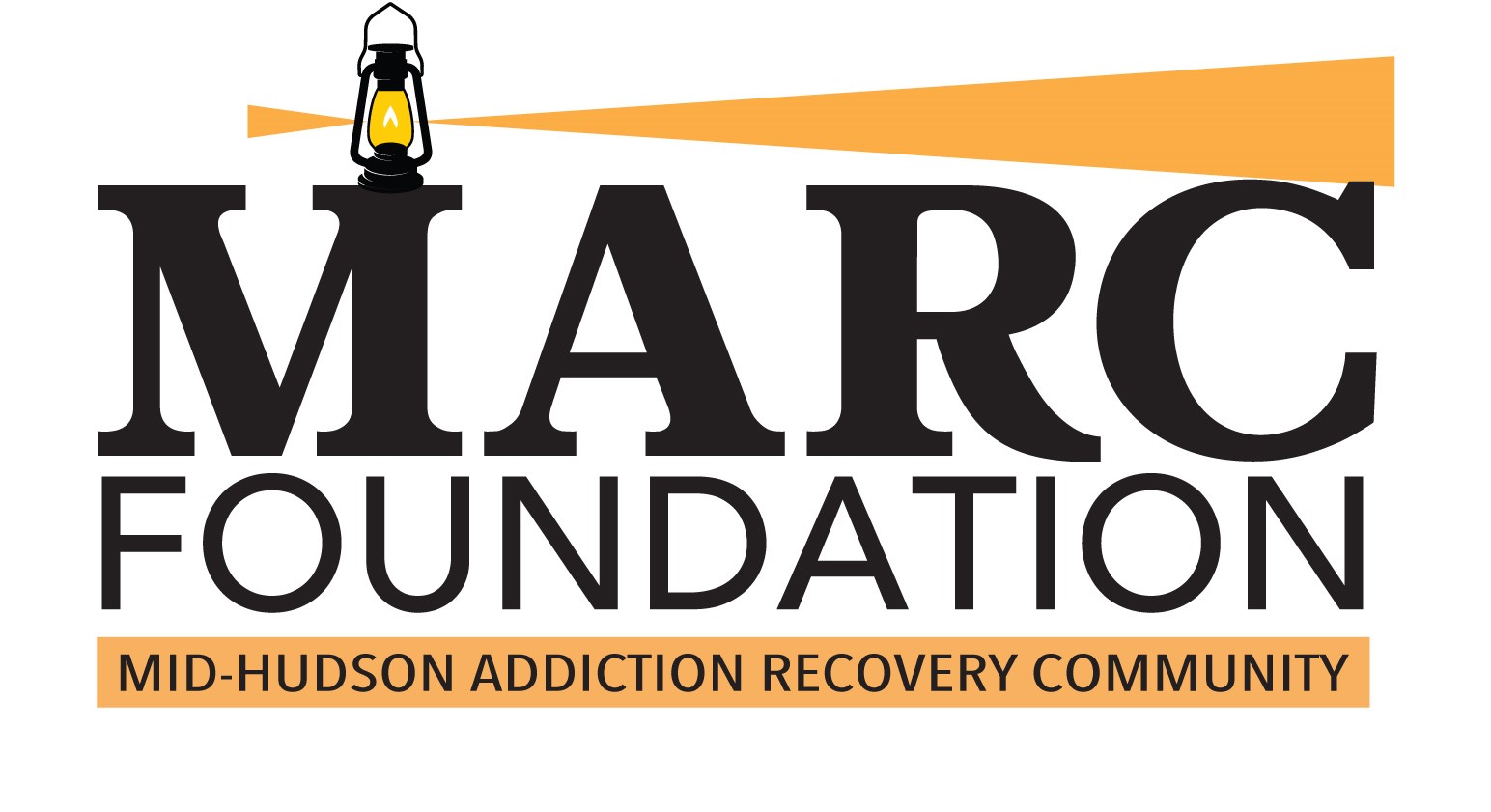                      Supporting 
                 Addiction Recovery 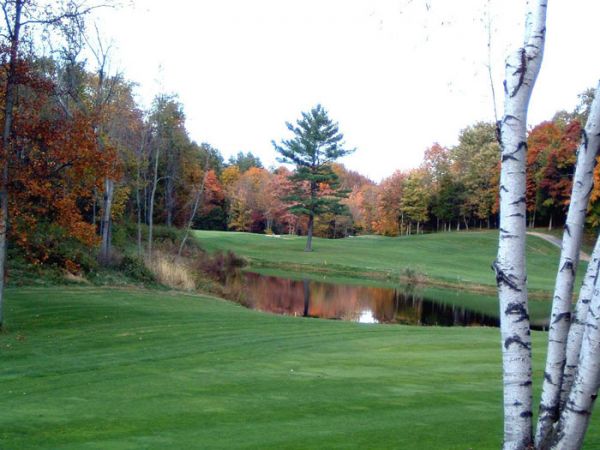 Tom Gannon/Cliff Andrews Day of Golf
Red Hook Golf ClubThursday, August  20, 2019Breakfast & Registration 8:00am Lunch at the turnShotgun Start 9:00amDinner 2:30pm-4:30pmEVENT PARTICIPATIONGolf tournament & hot buffet         $125.00  Hot buffet only	                   	   $50.00Please check box□ Number of Golfers______________ □ Number attending buffet only______Name___________________________Address__________________________City, State, Zip_____________________E-Mail___________________________Phone___________________________Sponsorship/Support Amount Enclosed $______________Other Golfers Names____________________________________________________________________________________________________________________________________Buffet Only Names____________________________________________________________________________________________________________________________________ sponsorship & SUPPORT
Please check boxProgram Booklet Ad□ Full Page 		$250
□ Half Page 		$125                                 □ Quarter Page 	$75                                  □ Business Card	$25□ Event Sponsor		$2,000
	Includes:
* Two foursomes for golf tournament           * Event sponsor program recognition                                              * Name and logo on welcome banner                                    * Corporate Logo/Signage at tee                                                    * Your corporate information on tables                                                           * Full-page ad in event program□  Banquet sponsor 	$1,250	Includes:
* Fee for four Golfers
* Corporate Logo/Signage
* Sign at tee; full-page ad                                                              * Two guest seats for hot buffet□  Golf sponsor		$ 600	Includes:
* Fee for two golfers 
* Corporate logo/signage at tee; full-page ad□ Tee sponsor		$ 150
	Includes:
* sign at tee; quarter-page adFirst Wins 1967 Mustang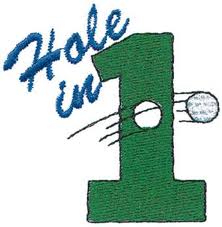 1st Hole-in-One wins a       2 yr lease on 2020 Nissan Sentra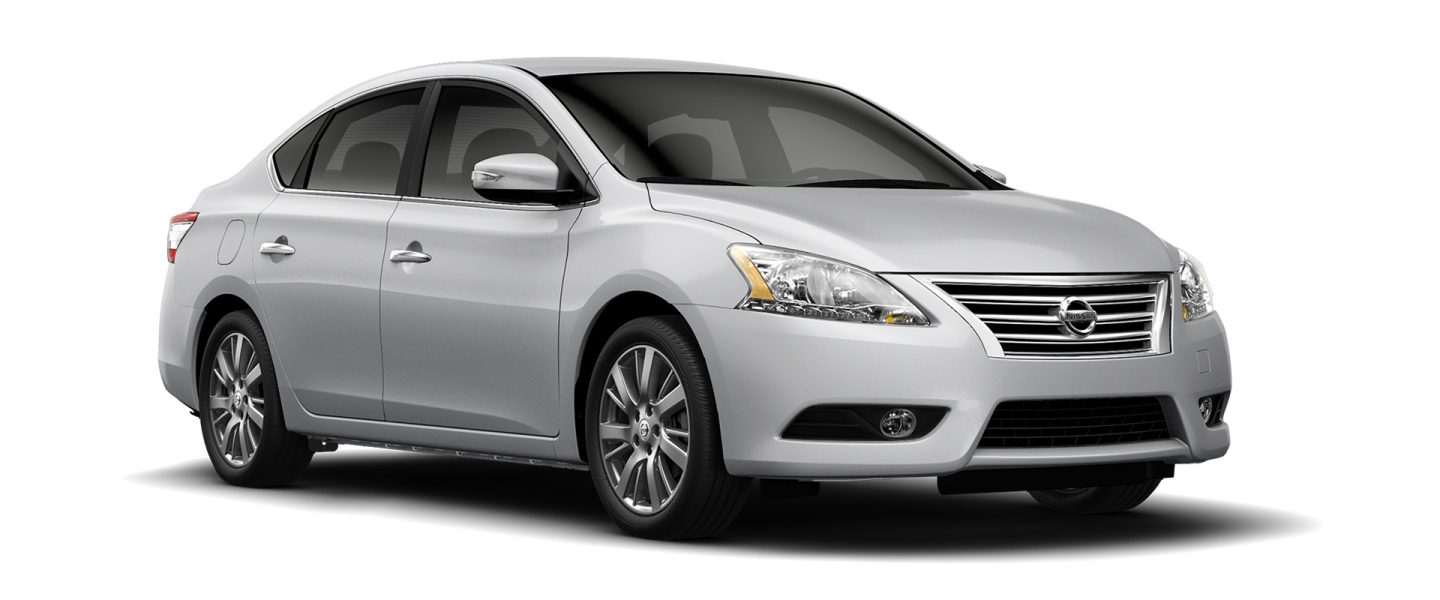 Sponsored by Kingston NissanPrize eligible for Amateur              Registered Golfers onlyMail completed form and payment to:MARC FOUNDATIONAttn: Nicole Taylor253 Mansion StreetPoughkeepsie, NY 12601Or visit our website:www.marc-foundation.orgor Contact:Mike Hawkins 845 661 0471 hawk3m@verizon.net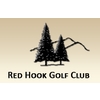 